Arbeidsplan 8C uke 49 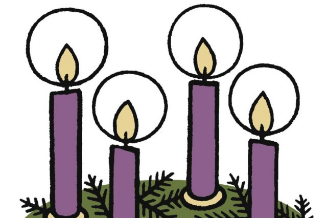 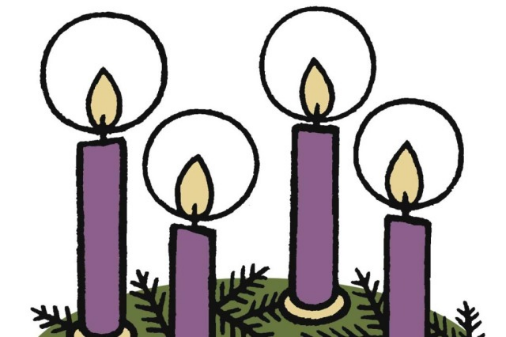 TimeMandag 4.desTirsdag 5.desOnsdag 6.desTorsdag 7.desFredag 8.des108:30Terminprøve i engelsk hele dagen.Elevundersøkelsen - AdventshyggeKrle - Adventshygge Oppgave på skooler: Tradisjon, høytider og ritualer. Individuell jobbing.SpråkTerminprøve i matematikk hele dagen.209:40Terminprøve i engelsk hele dagen.MatteBrøk - Multiplikasjon med brøkMatte Brøk - Divisjon med brøkSpråkTerminprøve i matematikk hele dagen.Lunsj10:35Terminprøve i engelsk hele dagen.Terminprøve i matematikk hele dagen.311:05Terminprøve i engelsk hele dagen.Norsk Forberedelse muntlig fremlegg av appellen skrevet på terminprøven.NorskMuntlig fremlegg, appell.Matte - AdventshyggeJobbe med mattehefteTerminprøve i matematikk hele dagen.412:15Terminprøve i engelsk hele dagen.ValgfagMatteJobbe med mattehefteNorsk Muntlig fremlegg, appell.Terminprøve i matematikk hele dagen.513:20Terminprøve i engelsk hele dagen.ValgfagUTV Fra yrke til utdanning, eller omvendt, paroppgave.Terminprøve i matematikk hele dagen.DagLekserTirsdag5.desNorsk: Forbered deg til muntlig appell. Du har fått tilbake terminprøven i norsk, og det er denne teksten du skal fremføre muntlig. Du må øve deg godt på innholdet (kanskje du til og med kan endre og justere for forbedring). Det er lurt å stille seg foran speilet på badet, når du øver. Husk dette med etos, logos og patos.Onsdag6.desNorsk: Forbered deg til muntlig appell. Du har fått tilbake terminprøven i norsk, og det er denne teksten du skal fremføre muntlig. Du må øve deg godt på innholdet (kanskje du til og med kan endre og justere for forbedring). Det er lurt å stille seg foran speilet på badet, når du øver. Husk dette med etos, logos og patos.Matte: Gjør ferdig multiplikasjonsdelen på brøkheftet du har fått utdelt. Heftet ligger også på teams dersom du ikke har fått det enda.Torsdag7.desSpråk:Matte: Gjør ferdig divisjonsdelen på brøkheftet du har fått utdelt. Heftet ligger også på teams dersom du ikke har fått det enda.Norsk: Forbered deg til muntlig appell. Du har fått tilbake terminprøven i norsk, og det er denne teksten du skal fremføre muntlig. Du må øve deg godt på innholdet (kanskje du til og med kan endre og justere for forbedring). Det er lurt å stille seg foran speilet på badet, når du øver. Husk dette med etos, logos og patos. Tysk: Øv deg til prøve. Du finner informasjon på teams om hva du burde øve på. Anbefaler å starte øving tidlig i uka.  Fredag8.desKom forberedt til matte-terminprøven. Øv på tentamen fra i 2022, fasit står bakerst i dokumentet.Neste ukeJulehyggeverksted på tirsdag i delingstimene, og litt andre julehyggeting som skal være en overraskelse.TWIST-uka starter fredag med kanonballturnering.